Publicado en Granada el 30/11/2017 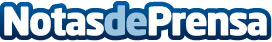 La Esquinita de Javi apuesta por producto de la Costa TropicalLa Esquinita de Javi apuesta fuerte por los productos de la costa granadinaDatos de contacto:La Esquinita de JaviNota de prensa publicada en: https://www.notasdeprensa.es/la-esquinita-de-javi-apuesta-por-producto-de Categorias: Gastronomía http://www.notasdeprensa.es